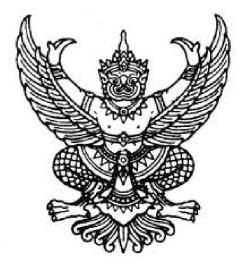 ประกาศองค์การบริหารส่วนตำบลเสาธงเรื่อง   เจตนารมณ์การป้องกันและต่อต้านการทุจริตคอร์รัปชั่น***********************		เพื่อให้เป็นไปตามรัฐธรรมนูญแห่งราชอาณาจักรโดย  พุทธศักราช  2550  พระราชบัญญัติข้อมูลข่าวสาร พ.ศ.2540  รวมทั้งให้สอดคล้องกับแผนการบริหารราชการแผ่นดิน พ.ศ.2551-2559  นโยบายที่ 8 นโยบายการบริหารจัดการที่ดี  ที่กำหนดให้เสริมสร้างมาตรฐานด้านคุณธรรมจริยธรรม ให้แก่ข้าราชการและเจ้าหน้าที่ของรัฐและพัฒนาความโปร่งใสในการปฏิบัติงานของหน่วยงานภาครัฐ พร้อมทั้งป้องกันและปราบปรามการทุจริตและประพฤติมิชอบของข้าราชการและเจ้าหน้าที่ของรัฐอย่างจริงจังเพื่อให้ภาคราชการเป็นที่เชื่อถือไว้วางใจแก่ประชาชน		องค์การบริหารส่วนตำบลเสาธง  จึงได้กำหนดนโยบายเกี่ยวกับความโปร่งใสตรวจสอบได้ เพื่อเป็นมาตรฐานและเป็นแนวทางปฏิบัติ รวมทั้งเป็นค่านิยมร่วมสำหรับองค์กรและบุคคลทุกคนที่พึงยึดเป็นแนวทางปฏิบัติควบคู่กับ  กฎ  ระเบียบ  ข้อบังคับอื่นๆ  ดังนี้		1.มีการเผยแพร่ข้อมูลแผนงาน/โครงการ และงบประมาณที่ได้รับอนุมัติจัดสรรให้ประชาชนได้ทราบโดยทั่วถึง		2.เร่งรัด ติดตามผลการดำเนินงานโครงการ/กิจกรรมที่ได้รับอนุมัติจัดสรรให้เป็นไปตามแผนดำเนินงานที่ขออนุมัติอย่างเคร่งครัด โดยรายงานผลให้ผู้บังคับบัญชาทราบ และเผยแพร่ให้หน่วยงานที่เกี่ยวข้องทราบด้วย		3.มุ่งเน้นเสริมสร้างสมรรถนะของบุคลกรในองค์การบริหารส่วนตำบลเสาธง  ให้ปฏิบัติงานอย่างมีประสิทธิภาพ  โดยเน้นการจัดเวทีการแลกเปลี่ยนเรียนรู้  การสร้างความสามัคคีและสร้างความสัมพันธ์อันดีภายในองค์การ		4.มุ่งเน้นให้บริการด้านความโปร่งใส มีมาตรฐาน และคำนึงถึงสิทธิของข้าราชการและบุคลากรอย่างเป็นธรรม  และเสมอภาค		5.เปิดเผยข้อมูลข่าวสารที่เกี่ยวข้องกับการดำเนินงานที่มีผลกระทบต่อประชาชน ให้ผู้มีส่วนได้เสีย หรือสาธารณชนทราบ		6.ส่งเสริมการมีส่วนร่วม โดยเปิดโอกาสให้ประชาชนเข้ามามีบทบาทในการตัดสินใจดำเนินงาน และมีส่วนร่วมในการควบคุมการปฏิบัติงาน ผ่านกระบวนการตรวจสอบและเรียกร้องในกรณีที่เกิดความสงสัยในกระบวนการดำเนินงานของรัฐ		จึงประกาศมาเพื่อทราบโดยทั่วกัน			ประกาศ  ณ  วันที่  3 มกราคม  พ.ศ.2561